NHÂN MỘT TRƯỜNG HỢP ĐỨT LÌA BÀN TAY PHẪU THUẬT TẠI KHOA CẤP CỨUBs Võ Hiếu NghĩaBs Võ Anh TríBs TK Cao Thanh TrúcKhoa  Cấp CứuBỆNH ÁNHọ tên bệnh nhân: Nguyễn Kiều LongSinh: 1992 Nghể nghiệp: công nhân Địa chỉ: Ấp Mỹ Trung, Xã Thiện Mỹ, Huyện Trà Ôn, Vĩnh LongVào viện: 10h10’ ngày 04.01.2016Lý do vào viện: Đứt lìa bàn tay(T) Bệnh sử: 08 giờ 30ngày 04 tháng 1 năm 2016 bệnh nhân đang làm bị máy cắt gỗ cắt vào bàn tay (T) tại Củ Chi. Sau tai nạn vết thương đứt lìa bàn tay (T), sơ cứu phòng khám tư nhân, nhập viện BV CTCHKHÁM TỔNG QUÁTBN tỉnh, tiếp xúc tốtDa niêm hồngMạch: 80l/p , HA 120/70mmhg, nhiệt độ: 37 độ C , NT 20 l/phútCác cơ quan khác chưa ghi nhận tổn thương bệnh lýKHÁM CƠ QUAN VẬN ĐỘNGBàn tay (T): vết thương đứt lìa ngang khớp bàn ngón II, III, IV, V + mất da mặt lòng đốt 2 ngón I Phần chi đứt lìa bảo quản lạnhCẬN LÂM SÀNGCTM            BC: 8.400 /mm3     HC: 3.540 T/mm3       	   Hb: 10 g/dl		    Hct: 32,2  %			    TC: 264,8/mm3	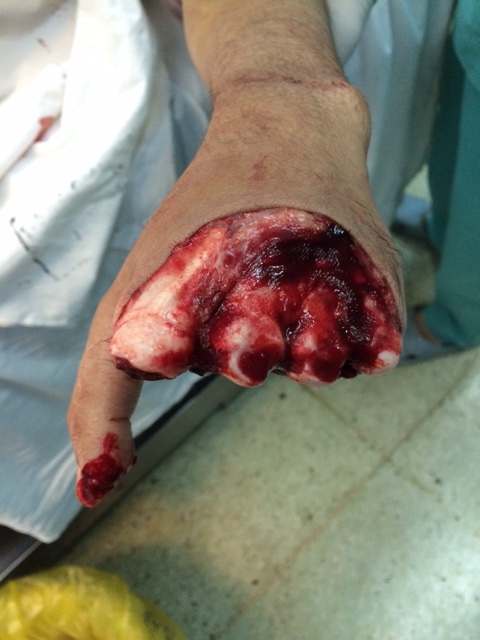 HÌNH ẢNH TRƯỚC MỔ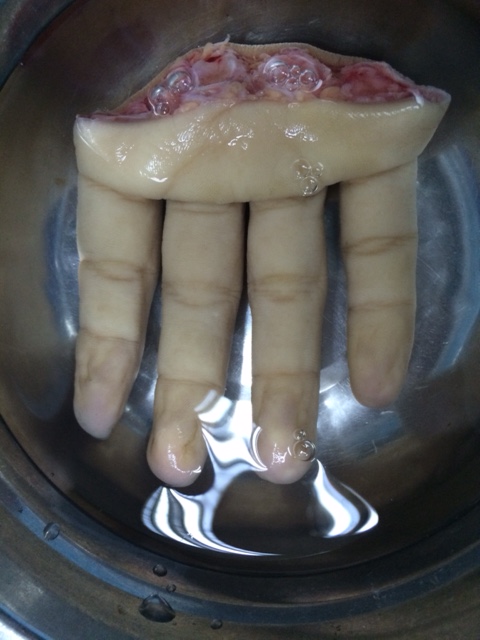 X QUANG TRƯỚC MỔ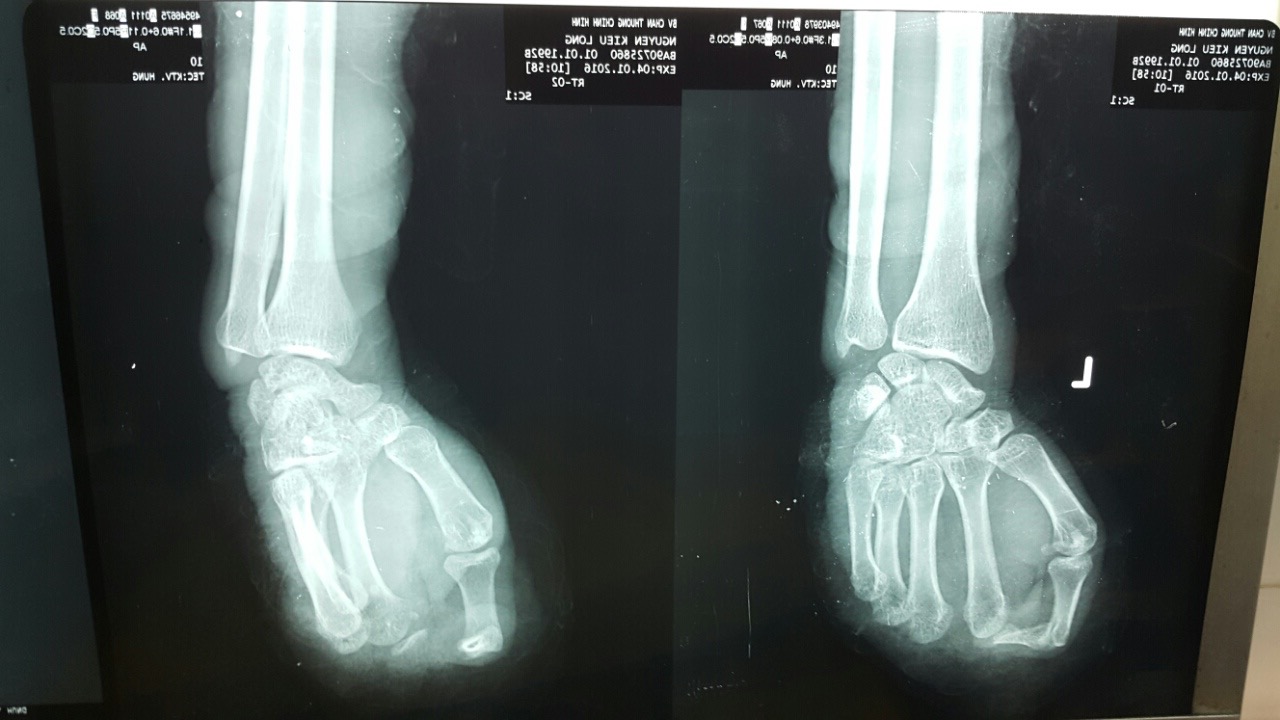 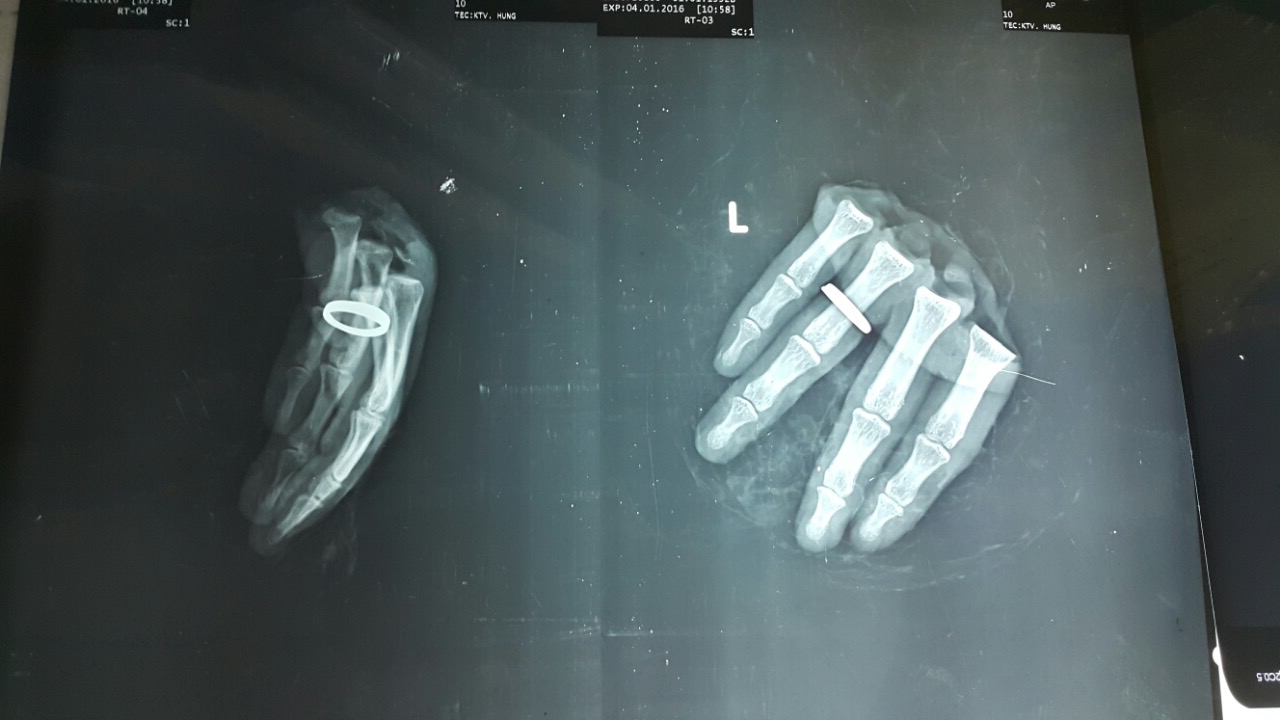 CHẨN ĐOÁNVết thương đứt lìa ngay khớp bàn ngón II, III, IV, V + mất  da mặt lòng đốt 2 ngón I tay (T)TÓM TẮT PHẪU THUẬTBệnh nhân phẫu thuật 14h20Bệnh nằm ngửa tê tùng nách garrot hơi cánh tayTiến hành cắt lọc sạch đoạn gần, rửa sạch đoạn xa đánh dấu mạch máu thần kinhKết hợp xương Khâu nối 4 động mạch ,4 tĩnhmạch, 2 thần kinh chỉ 8.0, khâu gân gấp sâu ngón II,III,IV,V X QUANG SAU MỔ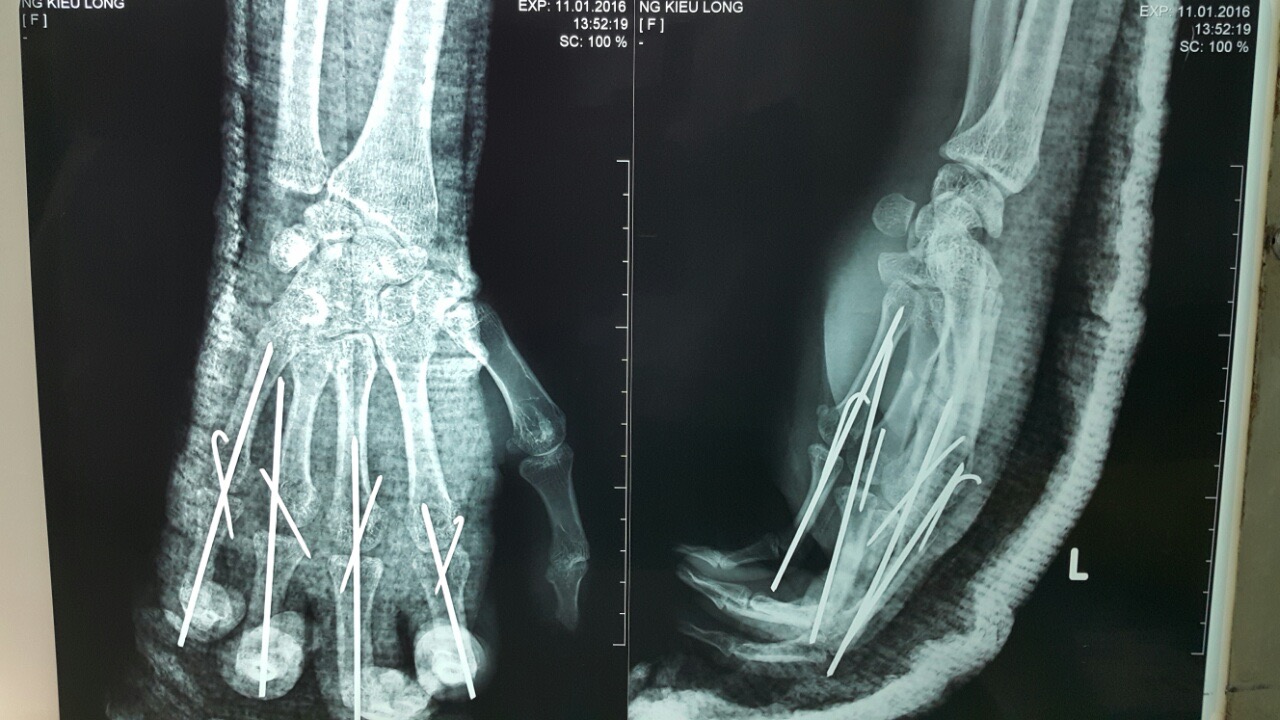 HÌNH SAU MỔ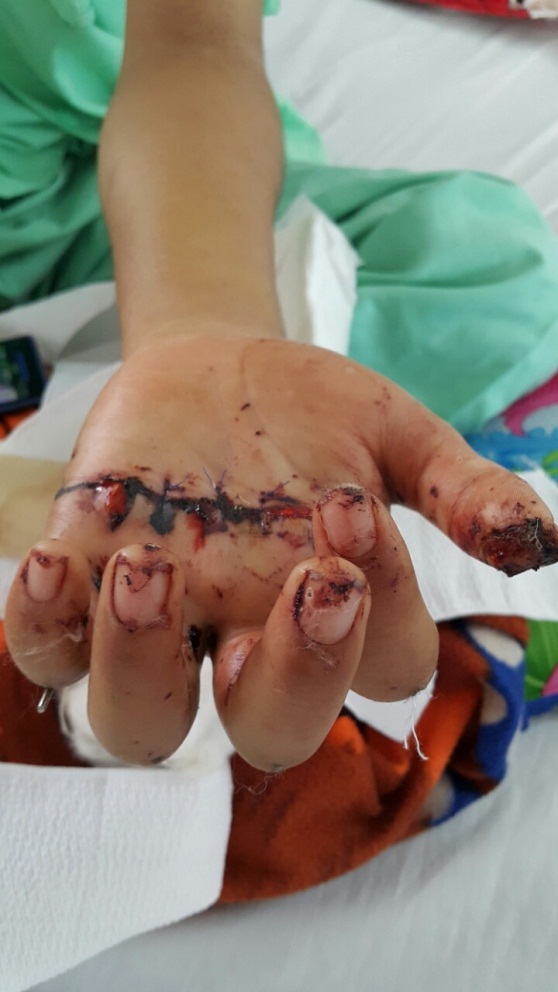 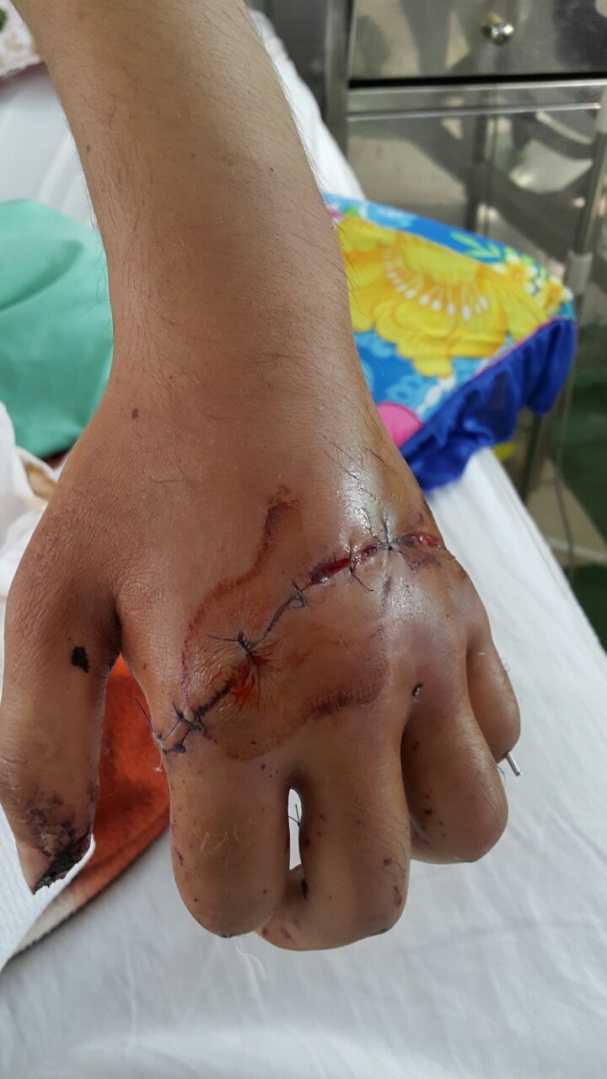 HÌNH BỆNH TÁI KHÁM SAU 8 TUẦN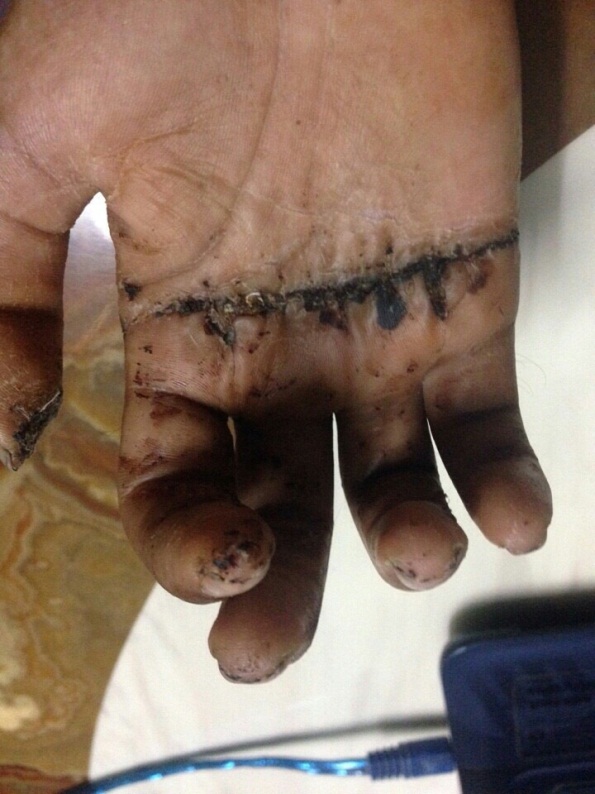 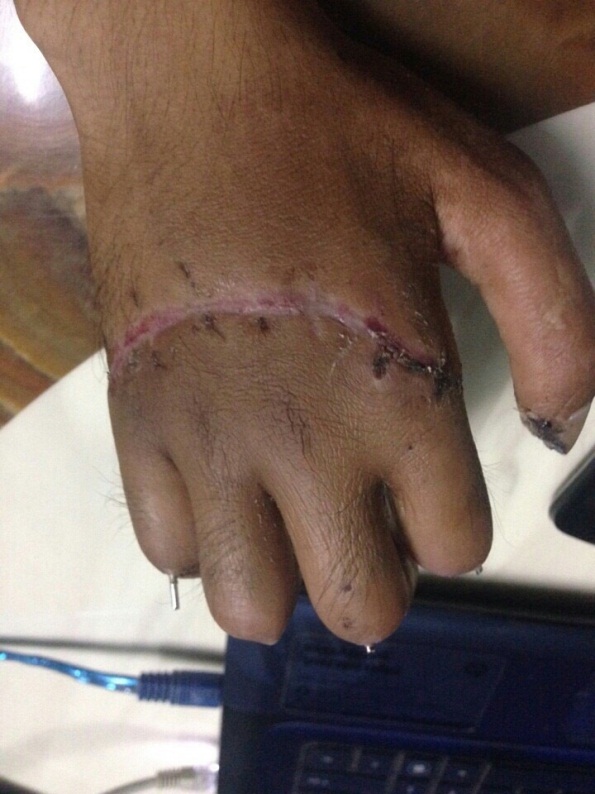 BÀN LUẬNDụng cụ vi phẩu kẹp mạch máu không kẹp được bị tuột làm thời gian phẩu thuật kéo dài đối với vùng mạch máu nhỏ ở ngón tay.Và vì thời gian phẩu thuật vi phẩu dài, phẩu thuật viên phụ xin ra ngoài và không quay trở lại.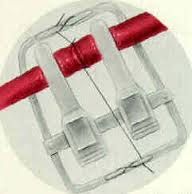 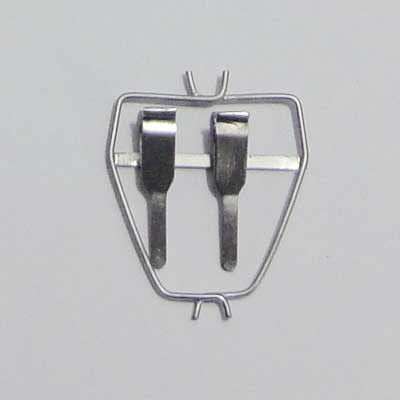 \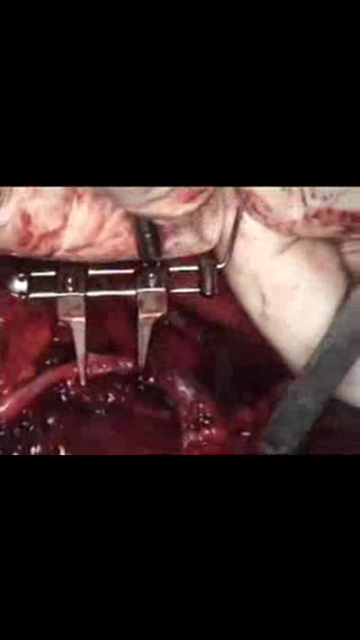 